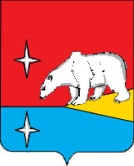 АДМИНИСТРАЦИЯГОРОДСКОГО ОКРУГА ЭГВЕКИНОТП О С Т А Н О В Л Е Н И ЕО внесении изменений в Порядок осуществления контроля за соблюдением Федерального закона от 5 апреля 2013 года № 44-ФЗ «О контрактной системе в сфере закупок товаров, работ, услуг для обеспечения государственных и муниципальных нужд» органом внутреннего муниципального финансового контроля, утвержденный постановлением Администрации городского округа Эгвекинот от 16 июля 2018 года № 247-паВ целях уточнения отдельных положений муниципального нормативного правового акта городского округа Эгвекинот, Администрация городского округа Эгвекинот П О С Т А Н О В Л Я Е Т:1. Внести в Порядок осуществления контроля за соблюдением Федерального закона от 5 апреля 2013 года № 44-ФЗ «О контрактной системе в сфере закупок товаров, работ, услуг для обеспечения государственных и муниципальных нужд» органом внутреннего муниципального финансового контроля, утвержденный постановлением Администрации городского округа Эгвекинот от 16 июля 2018 года № 247-па, следующие изменения:1.1. Пункт 4 изложить в следующей редакции:«4. Должностными лицами Органа контроля, осуществляющими деятельность по контролю, являются:а) руководитель Органа контроля;б) заместители руководителя Органа контроля, к компетенции которых относятся вопросы осуществления деятельности по контролю;в) руководители (заместители руководителей) структурных подразделений Органа контроля, ответственные за организацию осуществления контрольных мероприятий;г) иные муниципальные служащие Органа контроля, уполномоченные на участие в проведении контрольных мероприятий в соответствии с распорядительным документом руководителя (заместителя руководителя) Органа контроля о назначении контрольного мероприятия.».1.2. Пункт 19 признать утратившим силу.2. Настоящее постановление обнародовать в местах, определенных Уставом городского округа Эгвекинот, и разместить на официальном сайте Администрации городского округа Эгвекинот в информационно-телекоммуникационной сети «Интернет».3. Настоящее постановление вступает в силу со дня обнародования.4. Контроль за исполнением настоящего постановления возложить на Управление финансов, экономики и имущественных отношений городского округа Эгвекинот (Шпак А.В.).Глава Администрации						                     Р. В. Коркишкоот 29 декабря 2018 года№ 474 -пап. Эгвекинот